Домашнее задание от 28.10.19. Для групп А, БПервая октава.Повторяйте расположение всех нот первой октавы на нотном стане. Готовьтесь к нотному диктанту 02.11.19.Упражнение:на клавиатуре ф-но находите первую октаву;играете в пределах первой октавы по одной ноте;называете название ноты и говорите её расположение на нотном стане. Например, играете "фа" 1-ой октавы и произносите вслух: «Нота фа первой октавы находится между 1-ой и 2-ой линеечкой нотного стана». И так с остальными нотами.Упражнение:Напишите в тетради на нотном стане, друг за другом все ноты первой октавы;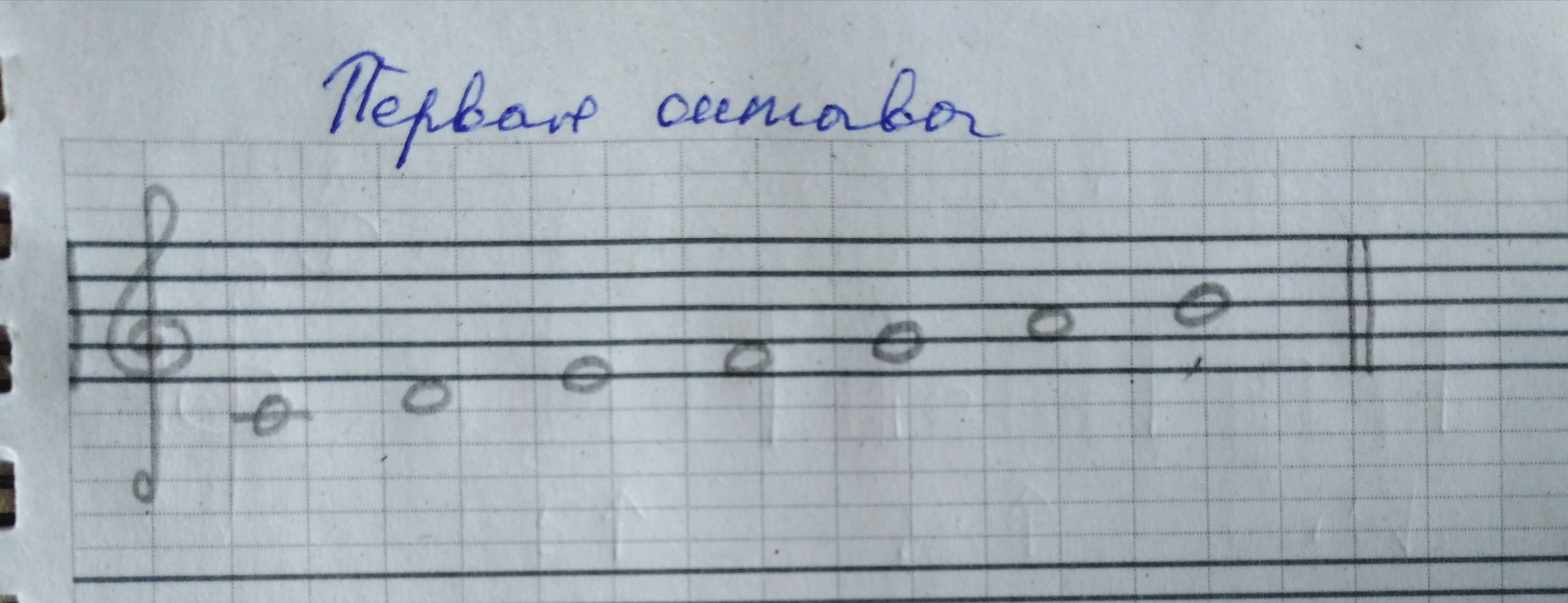 Показывайте ребенку на любую ноту, он должен сказать её название;Затем для усложнения, когда вы показываете ноту, ребёнок должен сказать её название и сыграть на клавиатуре ф-но.«Дон-дон»Доучите до конца всю песенку. Со слов: «Кошка выскочила…» сначала говорим текст словами и с хлопками длительностей, которые написаны; (хлопки делаем синхронно со слогами)затем, исполняем ритм ритмослогами (написан в тетради). 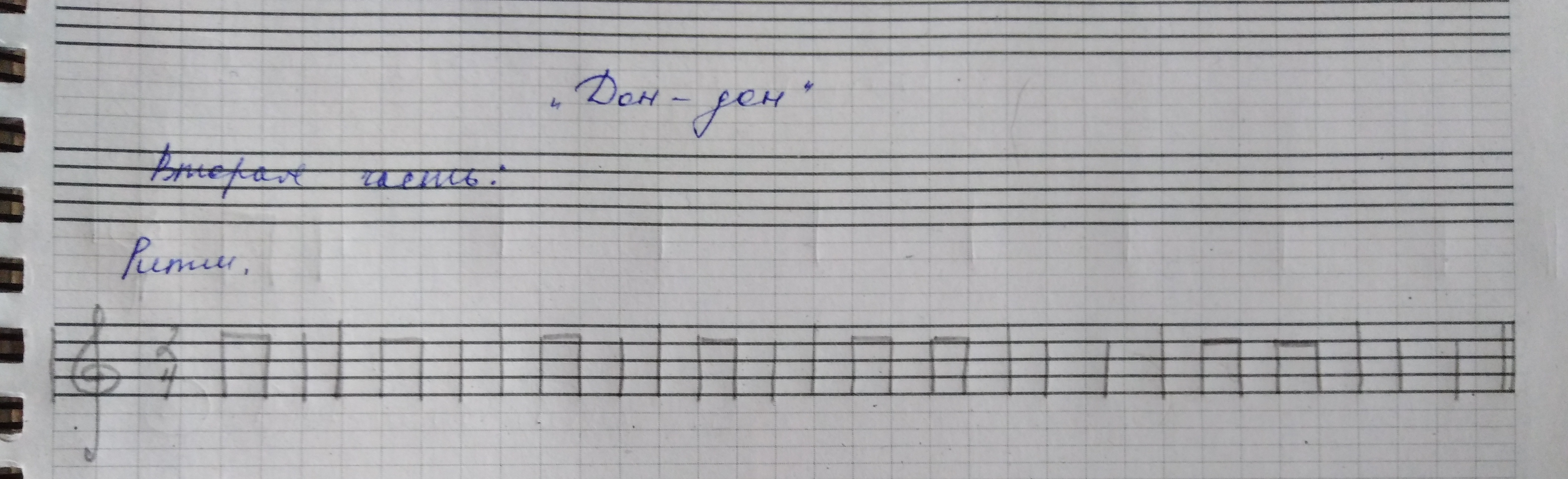 Либо, глядя в нотный текст, смотрим на длительности и поём ритмослогами ритм с хлопками (несколько раз пока не получится исполнить без ошибок);затем повторяем то же самое, но с шагами;далее смотрим на нотки и произносим (не поём) названия нот вслух в этом ритме с хлопками (можно без шагов, если трудно, но с верным ритмом); (этот процесс называется сольмизация, т. е. - произношение нот в ритме). Петь не надо! Поём только на уроке!Игра «Вопрос-ответ»Продолжаем играть в игру. Добавляем в вопросы понятие музыкальный размер (см. прошлое дз). По последнему уроку чувствуется, что далеко не все дети поняли и разобрались с этим новым понятием. Обязательно разберитесь вместе ещё раз, если возникли вопросы, подходите ко мне, я всё разъясню.Игра «Вопрос-ответ»Что такое музыкальный звук?Сколько регистров на клавиатуре (какие)? Что такое октава? Сколько октав на клавиатуре? Расположение нот на клавиатуре (сыграть)? Расположение первой октавы? Расположение нот первой октавы на нотном стане?Расположение второй октавы? Расположение нот второй октавы на нотном стане? Что такое длительность?Какие длительности мы знаем? (вспомнить схему)Каким ритмослогом озвучивается четверть/восьмая? (исполнить) Каким штилем пишется четверть/восьмая? (написать) Что такое ритм? Что такое метр?Что такое музыкальный размер? (назвать)Что означает верхняя/нижняя цифра в муз. размер? Какие бывают доли? Где находится сильная доля? Что такое такт?